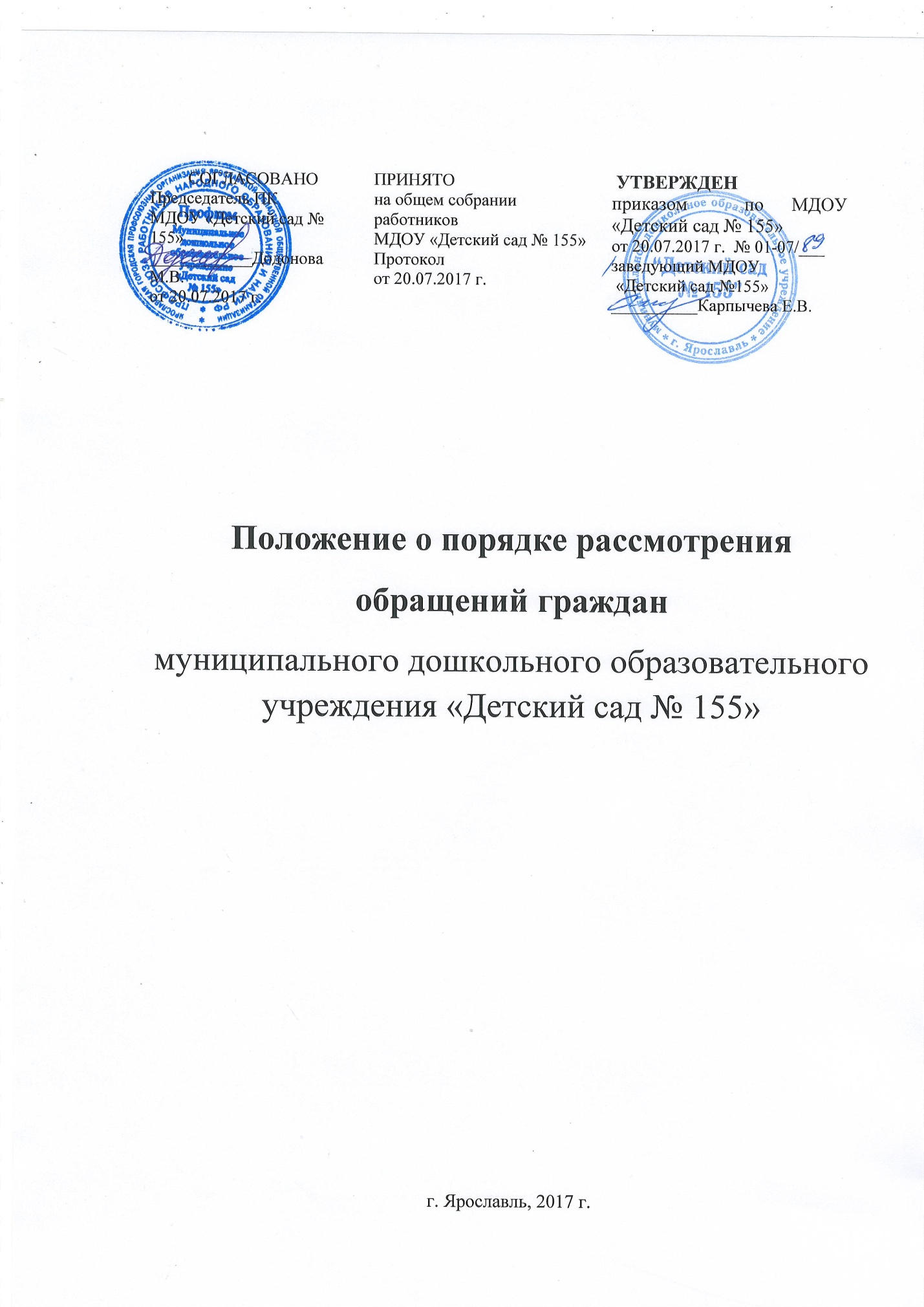 1.Общие положения1.1.Настоящее Положение о порядке рассмотрения обращений граждан (далее – Положение) муниципального дошкольного образовательного учреждения «Детский сад № 155» (далее – ДОУ) разработано в соответствии с Федеральным законом Российской Федерации от 02.05.2006г. №59-ФЗ «О порядке рассмотрения обращений граждан Российской Федерации».1.2. Организация работы с обращениями граждан в администрацию ДОУ ведется в соответствии с Конституцией РФ, Федеральным законом Российской Федерации от 02.05.2006г. №59-ФЗ «О порядке рассмотрения обращений граждан Российской Федерации», Федеральным законом от 27.07.2006 г. № 152-ФЗ «О персональных данных»; Федеральным законом от 09 февраля 2009 г. № 8-ФЗ «Об обеспечении доступа к информации о деятельности государственных органов и органов местного самоуправления»,Федеральным законом от 27.07.2006 г. № 149-ФЗ «Об информации, информационных технологиях и о защите информации», Уставом ДОУ и настоящим Положением.1.3. Организация работы с письменными и устными обращениями граждан должна обеспечивать необходимые условия для осуществления предоставленного и гарантированного гражданам Конституцией РФ права обращаться с предложениями, заявлениями и жалобами в письменной и устной форме. 1.4. Обращения граждан поступают в виде предложений, заявлений и жалоб.1.5. Для целей настоящего Федерального закона используются следующие основные термины:1) обращение гражданина (далее - обращение) - направленные в ДОУили должностным лицам в письменной форме или в форме электронного документа предложение, заявление или жалоба, а также устное обращение гражданина в ДОУ. 2) предложение - рекомендация гражданина по совершенствованию законов и иных нормативных правовых актов, деятельности ДОУ, развитию общественных отношений, улучшению социально-экономической и иных сфер деятельности ДОУ;3) заявление - просьба гражданина о содействии в реализации его конституционных прав и свобод или конституционных прав и свобод других лиц, либо сообщение о нарушении законов и иных нормативных правовых актов, недостатках в работе ДОУ или должностных лиц, либо критика деятельности ДОУ и должностных лиц;4) жалоба - просьба гражданина о восстановлении или защите его нарушенных прав, свобод или законных интересов либо прав, свобод или законных интересов других лиц;5) должностное лицо - лицо, постоянно, временно или по специальному полномочию осуществляющее функции представителя власти либо выполняющее организационно-распорядительные, административно-хозяйственные функции в ДОУ.1.6. При рассмотрении обращения не допускается разглашение сведений, содержащихся в обращении, а также сведений, касающихся частной жизни гражданина, без его согласия.1.7.Администрация ДОУ систематически анализирует и обобщает обращения граждан, содержащиеся в них критические замечания, с целью своевременного выявления и устранения причин, порождающих нарушение прав и охраняемых законом интересов граждан.2. Право граждан на обращение2.1. Граждане имеют право обращаться лично, в установленной форме, а также направлять индивидуальные и коллективные обращения в администрацию ДОУ либо должностным лицам.2.2. Граждане реализуют право на обращение свободно и добровольно, не нарушая прав и свободы других лиц.2.3. Форма обращения гражданами выбирается самостоятельно.2.4. Рассмотрение обращений граждан осуществляется бесплатно.2.5. При рассмотрении обращения в администрацию ДОУ гражданин имеет право:- представлять дополнительные документы и материалы, либо обращаться с просьбой об их истребовании, в том числе в электронной форме;- знакомиться с документами и материалами, касающимися рассмотрения обращения, если это не затрагивает права, свободы и законные интересы других лиц, если в указанных документах и материалах не содержатся сведения, составляющие государственную или иную охраняемую федеральным законом тайну;- получать письменный ответ по существу поставленных в обращении вопросов;- обращаться с жалобой на принятое по обращению решение или действие (бездействие);- обращаться с заявлением о прекращении рассмотрения обращения.3. Гарантии безопасности гражданина в связи с его обращением3.1. Запрещается преследование гражданина в связи с его обращением в ДОУ или к должностному лицу с критикой деятельности ДОУ или должностного лица либо в целях восстановления или защиты своих прав, свобод и законных интересов либо прав, свобод и законных интересов других лиц.3.2. При рассмотрении обращения не допускается разглашение сведений, содержащихся в обращении, а также сведений, касающихся частной жизни гражданина, без его согласия. Не является разглашением сведений, содержащихся в обращении, направление письменного обращения в ДОУ или должностному лицу, в компетенцию которых входит решение поставленных в обращении вопросов.4. Требования к письменному обращению4.1. В письменном обращении гражданин в обязательном порядке указывает наименование ДОУ; фамилию, имя, отчество заведующего ДОУ; свою фамилию, имя, отчество, почтовый адрес, по которому должен быть направлен ответ, уведомление переадресации обращения; излагает суть предложения, заявления или жалобы; ставит личную подпись и дату.4.2. В случае необходимости в подтверждение своих доводов гражданин к письменному обращению прилагает документы и материалы либо их копии.4.3. Обращение, поступившее в администрацию ДОУ или должностному лицув форме электронного документа, подлежит рассмотрению в порядке, установленном настоящим Положением.4.4. Гражданин в своем письменном обращении в обязательном порядке указывает свои фамилию, имя, отчество (последнее - при наличии), почтовый адрес, по которому должны быть направлены ответ, уведомление о переадресации обращения, излагает суть предложения, заявления или жалобы, ставит личную подпись и дату.4.5. Обращения, в которых не указаны предусмотренные законодательством Российской Федерации фамилия, имя, отчество (последнее - при наличии), а также почтовый адрес (для направления ответа в бумажном виде) либо адрес электронной почты (для направления ответа в электронном виде) к рассмотрению не принимаются.4.6. Не подлежат рассмотрению (не дается ответ по существу поставленных вопросов) обращения, в которых:- содержатся нецензурные либо оскорбительные выражения, угрозы жизни, здоровью и имуществу должностного лица, а также членов его семьи;- текст не поддается прочтению;- обжалуется судебное решение;- ответ по существу поставленного в обращении вопроса не может быть дан без разглашения сведений, составляющих государственную или иную охраняемую федеральным законом тайну. 4.7. Регистрация письменных обращений производится в течение трех дней с даты поступления обращения в ДОУ.4.8. Поступившие обращения рассматриваются в течение 30 дней со дня их регистрации. В исключительных случаях срок рассмотрения обращения может быть продлен не более чем на 30 дней. О продлении срока рассмотрения обращения его автор уведомляется письменно (или по электронной почте). При необходимости обращения направляются по принадлежности в соответствующие организации либо в государственный орган, орган местного самоуправления или должностному лицу.4.9. Информация о персональных данных авторов обращений, хранится и обрабатывается с соблюдением требований российского законодательства о персональных данных.5. Организация работы по личному приему граждан5.1. Обращение гражданина   о записи на личный прием должно соответствовать следующим требованиям:- наличие в обращении фамилии, имени, отчества гражданина (или его представителя, уполномоченного в установленном законом порядке) и его адреса (почтового или адреса электронной почты);- указание конкретной информации, сути предложения, заявления или жалобы (обращение должно содержать подробную тематику вопроса);- наличие личной подписи и даты;- предоставленные гражданином материалы не должны содержать нецензурные либо оскорбительные выражения, угрозы жизни, здоровью и имуществу должностного лица, а также членов его семьи. 5.2. При поступлении обращения с нарушением указанных требований гражданину может быть отказано в приеме обращения о записи на личный прием с обязательным разъяснением причины отказа. 5.3. При личном обращении гражданин предъявляет документ, удостоверяющий личность.5.4. Личный прием граждан в ДОУ в заявительном порядке проводят заведующий ДОУ или уполномоченные лица.5.5. График и порядок личного приема граждан в ДОУ устанавливается заведующим ДОУ.5.6. По вопросам, не входящим в компетенцию заведующего ДОУ, гражданину дается разъяснение, куда и в каком порядке ему следует обратиться.5.7. Содержание устного обращения заносится в карточку личного приема гражданина. В случае, если изложенные в устном обращении факты и обстоятельства являются очевидными и не требуют дополнительной проверки, ответ на обращение с согласия гражданина может быть дан устно в ходе личного приема, о чем делается запись в карточке личного приема гражданина. В остальных случаях дается письменный ответ по существу поставленных в обращении вопросов.5.8. Письменное обращение, принятое в ходе личного приема, подлежит регистрации и рассмотрению в порядке, установленном настоящим Положением.6. Обращения, направленные в электронном виде через официальный сайт6.1. Обращения, направленные в электронном виде через официальный сайт, регистрируются и рассматриваются в соответствии с настоящим Положением.6.2. В обращении гражданин в обязательном порядке указывает свои фамилию, имя, отчество (последнее - при наличии), адрес электронной почты, если ответ должен быть направлен в форме электронного документа, и почтовый адрес, если ответ должен быть направлен в письменной форме.6.3. Перед отправкой электронного обращения необходимо проверить правильность заполнения анкеты.6.4. В случае внесения в анкету некорректных или недостоверных данных (в полях, являющихся обязательными для заполнения) ответ на обращение не дается.6.5. Обращение может быть оставлено без ответа по существу с уведомлением заявителя о причинах принятия такого решения, если: 
    • в нем содержится нецензурная лексика, оскорбительные выражения; 
    • текст письменного обращения не поддается прочтению; 
    •в обращении гражданина содержится вопрос, на который ему неоднократно давались письменные ответы по существу в связи с ранее направляемыми обращениями, и при этом в обращении не приводятся новые доводы или обстоятельства; 
    • ответ по существу поставленного в обращении вопроса не может быть дан без разглашения сведений, составляющих государственную или иную охраняемую федеральным законом тайну.6.6. Информация о персональных данных авторов обращений, направленных в электронном виде, хранится и обрабатывается с соблюдением требований законодательства Российской Федерации о персональных данных.6.7. Уведомление о ходе рассмотрения обращения гражданина направляется по указанному им адресу электронной почты (e-mail).7. Рассмотрение обращений граждан, подготовка ответов7.1. Обращение, поступившее в  ДОУ, подлежит обязательному рассмотрению.7.2. Учет, регистрация, ход рассмотрения обращения граждан осуществляются заведующим ДОУ или уполномоченным лицом с занесением в журнал обращений граждан.7.3. Заведующий ДОУ или уполномоченное лицо:- обеспечивает объективное, всестороннее и своевременное рассмотрение обращения, в случае необходимости – и с участием гражданина, направившего обращение;- запрашивает необходимые для рассмотрения обращения документы и материалы, за исключением материалов судов, органов дознания и органов предварительного следствия;- принимает меры, направленные на восстановление или защиту нарушенных прав, свобод и законных интересов гражданина;- дает письменные ответы по существу поставленных в обращении вопросов;- уведомляет гражданина о направлении его обращения на рассмотрение в другой орган или другие организации города в соответствии с их компетенцией.7.4. Ответы на обращения граждан, присланные на имя заведующего ДОУ, готовятся на бланке учреждения за подписью заведующего ДОУ и регистрируются в журнале.7.5. Ответы должны содержать конкретную и четкую информацию по всем вопросам, поставленным в обращении граждан. Если заявителю дан ответ в устной форме, то в материалах, приложенных к обращению, должно быть это указано. Если дается промежуточный ответ, то указывается срок окончательного решения поставленного вопроса.Ответы, подготовленные на основании правовых документов, должны содержать реквизиты этих документов с указанием даты и наименования.Ответ на коллективное обращение отправляется на имя первого подписавшего его лица, если в письме не оговорено конкретное лицо, кому надлежит дать ответ.Ответ на обращение, поступившее в ДОУ по информационным системам общего пользования, направляется по почтовому адресу или электронному адресу, указанному в обращении.7.6. Обращения граждан после их рассмотрения исполнителями возвращаются со всеми относящимися к ним материалами заведующему ДОУ.8. Работа с обращениями, поставленными на контроль8.1. Обращения, в которых сообщается о конкретных нарушениях законных прав и интересов граждан, ставятся на контроль.8.2. Должностное лицо – исполнитель в установленные сроки рассматривает контрольное обращение, информирует о результатах заведующего ДОУ, готовит ответ заявителю.8.3. Обращение считается исполненным и снимается с контроля, если рассмотрены все поставленные в нем вопросы, приняты необходимые меры, заявителям дан ответ.8.4. Письменные обращения, на которые даются промежуточные ответы, с контроля не снимаются. Контроль завершается только после вынесения и принятия исчерпывающих мер по разрешению предложения, заявления, жалобы. Решение о снятии с контроля принимает заведующий ДОУ.	9. Организация делопроизводства9.1 Ответственность за организацию и состояние делопроизводства по письмам и устным обращениям граждан возлагается на заведующего ДОУ или уполномоченного лица.9.2. Заведующий ДОУ или уполномоченное лицо организует ведение журнала регистрации по обращениям граждан.9.3. Заведующий ДОУ или уполномоченное лицо осуществляет хранение и использование в справочных и иных целях предложений, заявлений и жалоб граждан.9.4. Ответственность за сохранность документов по обращениям граждан возлагается на заведующего ДОУ или уполномоченное лицо.9.5. Устанавливается срок хранения предложений, заявлений, жалоб граждан и документов, связанных с их рассмотрением и разрешением – 5 лет. 9.6. По истечении установленных сроков хранения документы по предложениям, заявлениям и жалобам граждан подлежат уничтожению в соответствии с утвержденным Федеральной архивной службой России 06.10.2000 г. Перечнем типовых управленческих документов, образующихся в деятельности организации, с указанием сроков хранения.9.7. Хранение дел у исполнителей запрещается.9.8. Обращения граждан могут направляться в архив без рассмотрения, если в них содержатся рассуждения по известным проблемам или поднимаются уже решенные вопросы, не требующие дополнительного рассмотрения, а также бессмысленные по содержанию.9.9. Решение о списании указанных обращений принимает заведующий ДОУ.10. Возмещение причиненных убытков и взыскание понесенных расходов при рассмотрении обращений10.1. Гражданин имеет право на возмещение убытков и компенсацию морального вреда, причиненных незаконным действием (бездействием) ДОУ или должностного лица при рассмотрении обращения, по решению суда.10.2. В случае, если гражданин указал в обращении заведомо ложные сведения, расходы, понесенные в связи с рассмотрением обращения ДОУ или должностным лицом, могут быть взысканы с данного гражданина по решению суда.